Постановление Правительства КР «О порядке выдачи разрешительных и иных документов государственными органами и иными организациями для осуществления внешнеэкономической деятельности по принципу «Единого окна» 157 От 20 апреля 2021 г.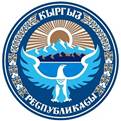 ПОСТАНОВЛЕНИЕ КАБИНЕТА МИНИСТРОВ КЫРГЫЗСКОЙ РЕСПУБЛИКИот 24 июня 2022 года № 336О внесении изменений в постановление Правительства Кыргызской Республики "О порядке выдачи разрешительных и иных документов государственными органами и иными организациями для осуществления внешнеэкономической деятельности по принципу "единого окна" от 20 апреля 2021 года № 157В целях приведения в соответствие с Указом Президента Кыргызской Республики "О структуре и составе Кабинета Министров Кыргызской Республики и структуре Администрации Президента Кыргызской Республики" от 12 октября 2021 года № 425, руководствуясь статьями 13, 17 конституционного Закона Кыргызской Республики "О Кабинете Министров Кыргызской Республики", Кабинет Министров Кыргызской Республики постановляет:1. Внести в постановление Правительства Кыргызской Республики "О порядке выдачи разрешительных и иных документов государственными органами и иными организациями для осуществления внешнеэкономической деятельности по принципу "единого окна" от 20 апреля 2021 года № 157 следующие изменения:1) в пункте 2 слова "и финансов" заменить словами "и коммерции";2) в абзаце четвертом пункта 3 слова "с 25 мая 2021 года" заменить словами "с 25 июля 2022 года";3) в пункте 4 слова "экономики и" исключить;4) в Положении о порядке выдачи разрешительных и иных документов государственными органами и иными организациями для осуществления внешнеэкономической деятельности по принципу "единого окна", утвержденном вышеуказанным постановлением:- в пункте 2 слова "и финансов" заменить словами "и коммерции";- приложение к вышеуказанному Положению изложить в редакции согласно приложению к настоящему постановлению.2. Настоящее постановление вступает в силу по истечении пятнадцати дней со дня официального опубликования.ПЕРЕЧЕНЬ
ведомств/организаций, взаимодействующих при оформлении документов через информационную систему "Единое окно"Председатель Кабинета Министров Кыргызской РеспубликиА.У.ЖапаровПриложение"Приложениек Положению о порядке выдачи разрешительных и иных документов государственными органами и иными организациями для осуществления внешнеэкономической деятельности по принципу "единого окна"№Наименование ведомства/организацииНаименование выдаваемого или регистрируемого документа1Министерство экономики и коммерции Кыргызской РеспубликиЛицензия на экспорт/импорт товаров и услуг2Министерство сельского хозяйства Кыргызской РеспубликиВетеринарные сертификаты ЕАЭС форм 1, 2, 3 и 42Министерство сельского хозяйства Кыргызской РеспубликиВетеринарные сертификаты форм 5а, 5b, 5с, 5d, 5е, 5f, 5g2Министерство сельского хозяйства Кыргызской РеспубликиФитосанитарный сертификат2Министерство сельского хозяйства Кыргызской РеспубликиАкт карантинного фитосанитарного контроля3Министерство цифрового развития Кыргызской РеспубликиСертификат соответствия4Министерство здравоохранения Кыргызской РеспубликиСправка, подтверждающая принадлежность продукции к лекарственным средствам и товарам медицинского назначения4Министерство здравоохранения Кыргызской РеспубликиСертификат соответствия на лекарственное средство4Министерство здравоохранения Кыргызской РеспубликиЛицензия на экспорт/импорт наркотических средств/психотропных веществ/прекурсоров4Министерство здравоохранения Кыргызской РеспубликиСвидетельство о государственной регистрации продукции4Министерство здравоохранения Кыргызской РеспубликиДекларация о соответствии5Министерство транспорта и коммуникаций Кыргызской РеспубликиЛицензия на пассажирские и грузовые международные перевозки автомобильным транспортом6Торгово-промышленная палата Кыргызской РеспубликиСертификат о происхождении товара7Аккредитованные органы по сертификации продукцииСертификат соответствия (обязательный)7Аккредитованные органы по сертификации продукцииСертификат соответствия (добровольный)7Аккредитованные органы по сертификации продукцииДекларация о соответствии8Министерство финансов Кыргызской РеспубликиЛицензия на производство и оборот этилового спирта8Министерство финансов Кыргызской РеспубликиЛицензия на производство и оборот алкогольной продукции9Министерство природных ресурсов, экологии и технического надзора Кыргызской РеспубликиРазрешение на ввоз в Кыргызскую Республику или вывоз за пределы Кыргызской Республики объектов животного и растительного мира, их частей или дериватов, подпадающих под действие конвенции CITES10Государственное агентство архитектуры, строительства и жилищно-коммунального хозяйства при Кабинете Министров Кыргызской РеспубликиСертификат соответствия (обязательный)10Государственное агентство архитектуры, строительства и жилищно-коммунального хозяйства при Кабинете Министров Кыргызской РеспубликиСертификат соответствия (добровольный)10Государственное агентство архитектуры, строительства и жилищно-коммунального хозяйства при Кабинете Министров Кыргызской РеспубликиДекларация о соответствии